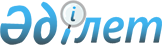 О внесении изменений и дополнений в Указ Президента Республики Казахстан от 26 августа 2009 года № 861 "Об утверждении Правил разработки проекта республиканского бюджета"
					
			Утративший силу
			
			
		
					Указ Президента Республики Казахстан от 25 апреля 2014 года № 811. Утратил силу Указом Президента Республики Казахстан от 5 мая 2018 года № 681
      Сноска. Утратил силу Указом Президента РК от 05.05.2018 № 681.
      ПОСТАНОВЛЯЮ:
      1. Внести в Указ Президента Республики Казахстан от 26 августа 2009 года № 861 "Об утверждении Правил разработки проекта республиканского бюджета" (САПП Республики Казахстан, 2009 г., № 36, ст. 342; 2013 г., № 60, ст. 819) следующие изменения и дополнения:
      в Правилах разработки проекта республиканского бюджета, утвержденных вышеуказанным Указом:
      в пункте 2:
      дополнить подпунктом 1-1) следующего содержания:
      "1-1) определение лимитов расходов администраторов республиканских бюджетных программ, лимитов на новые инициативы;";
      подпункт 2) изложить в следующей редакции:
      "2) разработка проектов стратегических планов или проектов изменений и дополнений в стратегические планы, проектов бюджетных программ центральных государственных органов, проектов бюджетных программ администраторов республиканских бюджетных программ, не разрабатывающих стратегические планы, бюджетных заявок администраторов республиканских бюджетных программ и их рассмотрение Республиканской бюджетной комиссией;";
      дополнить разделом 2-1 следующего содержания:
      "2-1. Определение лимитов расходов администраторов республиканских бюджетных программ, лимитов на новые инициативы
      4-1. Лимиты расходов администраторов республиканских бюджетных программ, лимиты на новые инициативы определяются центральным уполномоченным государственным органом по государственному планированию на основе прогнозных показателей социально-экономического развития страны и республиканского бюджета, приоритетных направлений расходования бюджетных средств, размера дефицита соответствующего бюджета на планируемый трехлетний период.
      4-2. Порядок определения лимитов расходов администраторов республиканских бюджетных программ, лимитов на новые инициативы устанавливается Правительством Республики Казахстан.";
      заголовок раздела 3 изложить в следующей редакции:
      "3. Разработка проектов стратегических планов или проектов изменений и дополнений в стратегические планы, проектов бюджетных программ центральных государственных органов, проектов бюджетных программ администраторов республиканских бюджетных программ, не разрабатывающих стратегические планы, бюджетных заявок администраторов республиканских бюджетных программ";
      пункт 5 изложить в следующей редакции:
      "5. Для планирования расходов бюджета администраторы республиканских бюджетных программ в срок до 15 мая текущего финансового года представляют в центральный уполномоченный орган по государственному планированию проекты стратегических планов или проекты изменений и дополнений в стратегические планы, бюджетные заявки и проекты бюджетных программ.
      Администраторы республиканских бюджетных программ, не разрабатывающие стратегические планы, в срок до 15 мая текущего финансового года представляют в центральный уполномоченный орган по государственному планированию бюджетные заявки и проекты бюджетных программ.";
      подпункт 4) пункта 6 изложить в следующей редакции:
      "4) по государственным инвестиционным проектам учитывается наличие документации в соответствии с бюджетным законодательством, а также результаты мониторинга и оценки, с учетом долгосрочных показателей экономической и социальной отдачи от реализации бюджетных инвестиций;";
      часть вторую пункта 8 изложить в следующей редакции:
      "Базовыми расходами являются расходы постоянного характера, капитальные расходы, а также расходы на начатые (продолжающиеся) бюджетные инвестиционные проекты и выполнение принятых государственных концессионных обязательств.";
      пункт 12 изложить в следующей редакции:
      "12. Центральный уполномоченный орган по государственному планированию с учетом результатов анализа исполнения республиканского бюджета за отчетный финансовый год, а также результатов оценки эффективности деятельности государственного органа по достижению и реализации стратегических целей и задач в курируемой отрасли (сфере) и управлению бюджетными средствами рассматривает:
      1) проекты стратегических планов или проекты изменений и дополнений в стратегические планы на предмет их соответствия стратегическим и программным документам, прогнозу социально-экономического развития страны, бюджетному и иному законодательству Республики Казахстан;
      2) бюджетные заявки администраторов бюджетных программ на предмет их соответствия бюджетному и иному законодательству Республики Казахстан, прогнозу социально-экономического развития, действующим натуральным нормам и проектам стратегических планов или проектам изменений и дополнений в стратегические планы;
      3) показатели проектов бюджетных программ администраторов бюджетных программ, разрабатывающих стратегические планы, на предмет их взаимосвязи со стратегическими целями, с задачами стратегических направлений;
      4) показатели проектов бюджетных программ администраторов бюджетных программ, не разрабатывающих стратегические планы, на предмет их соответствия функциям, полномочиям, направлениям деятельности администратора бюджетных программ.";
      часть первую пункта 13 изложить в следующей редакции:
      "13. Центральный уполномоченный орган по государственному планированию по итогам рассмотрения проектов стратегических планов или проектов изменений и дополнений в стратегические планы, бюджетных заявок, проектов бюджетных программ администраторов республиканских бюджетных программ формирует заключения по проектам стратегических планов или проектам изменений и дополнений в стратегические планы, бюджетным заявкам и проектам бюджетных программ и направляет их на рассмотрение Республиканской бюджетной комиссии.";
      часть первую пункта 15 изложить в следующей редакции:
      "15. Администраторы республиканских бюджетных программ в соответствии с предложениями Республиканской бюджетной комиссии в срок до 1 августа текущего финансового года представляют в центральный уполномоченный орган по государственному планированию доработанные проекты стратегических планов или проекты изменений и дополнений в стратегические планы, проекты бюджетных программ и бюджетные заявки.";
      подпункт 3) части второй пункта 19 изложить в следующей редакции:
      "3) проекты бюджетных программ администраторов бюджетных программ;".
      2. Настоящий Указ вводится в действие со дня его первого официального опубликования.
					© 2012. РГП на ПХВ «Институт законодательства и правовой информации Республики Казахстан» Министерства юстиции Республики Казахстан
				
Президент
Республики Казахстан
Н. НАЗАРБАЕВ